П О С Т А Н О В Л Е Н И Еот 21.11.2017  № 1389г. МайкопО внесении изменений в административный регламент предоставления муниципальной услуги «Присвоение, изменение и аннулирование адресов муниципального образования «Город Майкоп»В целях внедрения лучших управленческих практик субъектов Российской Федерации по целевой модели «Постановка на кадастровый учет земельных участков и объектов недвижимого имущества»,                               п о с т а н о в л я ю: 1. Внести изменение в Административный регламент предоставления муниципальной услуги «Присвоение, изменение и аннулирование адресов муниципального образования «Город Майкоп», утвержденный постановлением Администрации муниципального образования «Город Майкоп» от 19.05.2016 № 381 «Об утверждении административного регламента предоставления муниципальной услуги «Присвоение, изменение и аннулирование адресов муниципального образования «Город Майкоп», следующие изменения: 1.1. Пункт 2.4.изложить в следующей редакции:«2.4. Срок предоставления муниципальной услуги.Срок предоставления муниципальной услуги составляет 12 дней со дня поступления заявления.В случае представления заявления через МФЦ срок предоставления муниципальной услуги исчисляется со дня передачи МФЦ заявления и документов в УАиГ».1.2. В пункте 2.5. абзац 7 исключить.1.3 Пункт 3.4.изложить в следующей редакции:«3.4. Выдача Заявителю решения о присвоении (изменении, аннулировании) адреса объекта адресации (решение об отказе в присвоении (изменении, аннулировании) адреса объекта адресации).Основанием для начала административной процедуры является принятие Администрацией решения о присвоении (изменении, аннулировании) адреса объекта адресации или УАиГ решения об отказе в присвоении (изменении, аннулировании) адреса объекта адресации.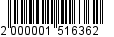 Решение Администрации о присвоении объекту адресации адреса или аннулировании его адреса, а также решение УАиГ об отказе в таком присвоении или аннулировании адреса направляются уполномоченным органом заявителю (представителю заявителя) одним из способов, указанным в заявлении:- в форме электронного документа с использованием информационно-телекоммуникационных сетей общего пользования, в том числе единого портала, регионального портала или портала адресной системы, не позднее одного рабочего дня со дня истечения срока, указанного в п. 3.3 настоящего Административного регламента.- в форме документа на бумажном носителе посредством выдачи Заявителю (представителю Заявителя) лично под расписку либо направления документа не позднее одного рабочего дня со дня истечения срока, установленного в п. 3.3 настоящего Административного регламента посредством почтового отправления по указанному в заявлении почтовому адресу.При наличии в заявлении указания о выдаче решения о присвоении объекту адресации адреса или аннулировании его адреса, решения об отказе в таком присвоении или аннулировании через многофункциональный центр по месту представления заявления УАиГ обеспечивает передачу документа в многофункциональный центр для выдачи заявителю не позднее рабочего дня, следующего за днем истечения срока, установленного п.3.3. настоящего Административного регламента.2. Опубликовать настоящее постановление в газете «Майкопские новости» и разместить на официальном сайте Администрации муниципального образования «Город Майкоп».3. Постановление «О внесении изменений в административный регламент предоставления муниципальной услуги «Присвоение, изменение и аннулирование адресов муниципального образования «Город Майкоп» вступает в силу со дня его официального опубликования.Глава муниципального образования«Город Майкоп»                                                                             А.В. НаролинАдминистрация муниципального
образования «Город Майкоп»Республики Адыгея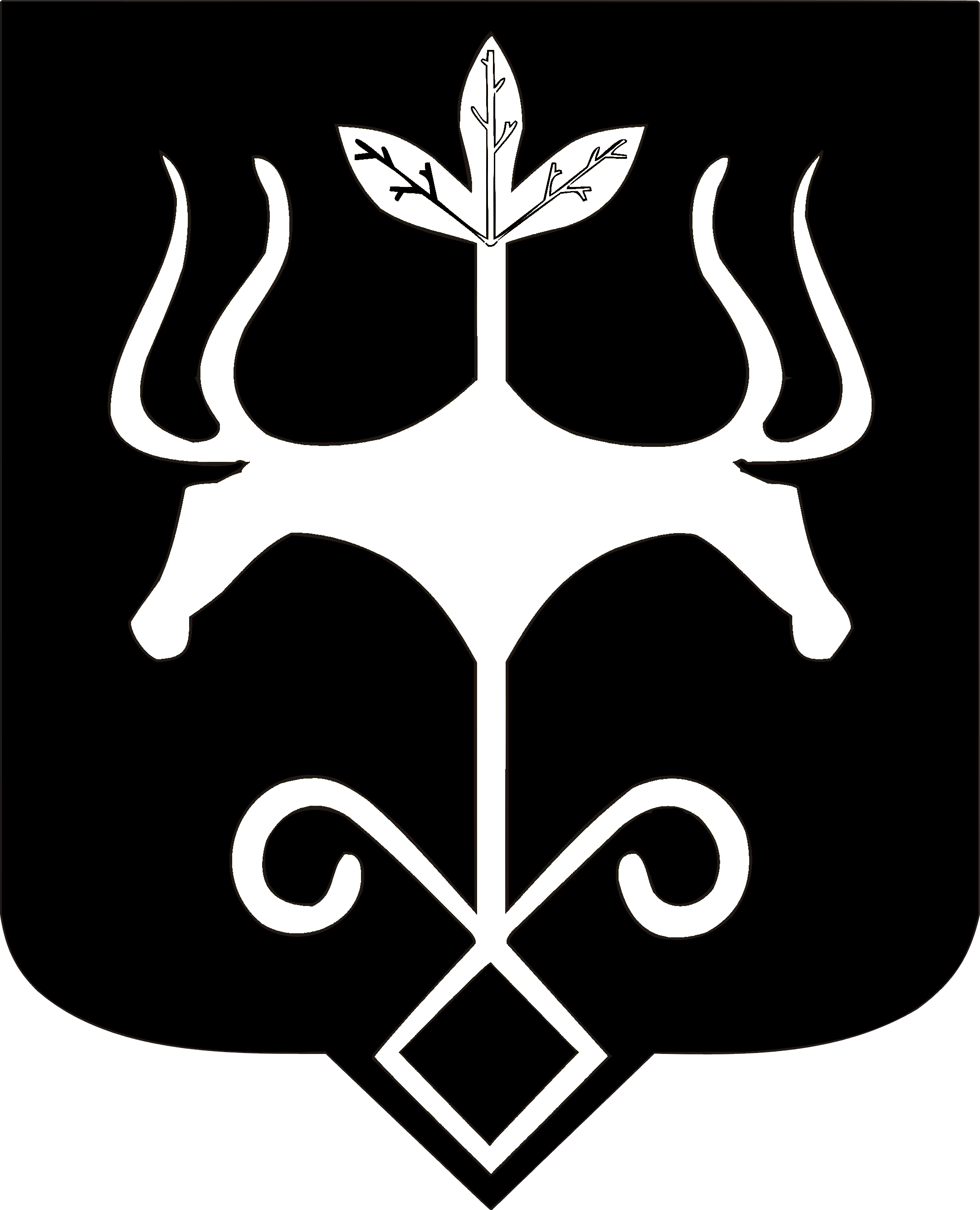 Адыгэ Республикэммуниципальнэ образованиеу
«Къалэу Мыекъуапэ» и Администрацие